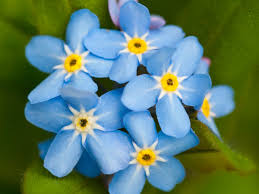 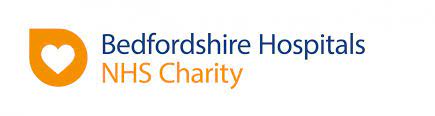 CHARITY TOURNAMENT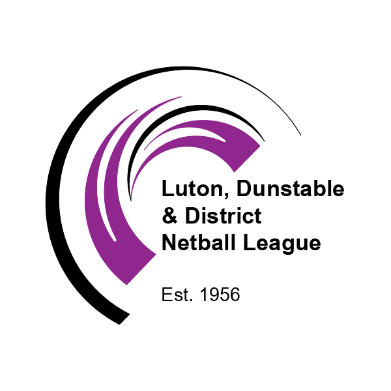 RulesTIMING/SCORINGMatches are 6 minutes both ways, straight turnover at half time with 2 minutes between each game (may change depending on number of entries).Game will begin and end on the Umpires whistle after the central bell.Teams late on court will forfeit the points.No extra time will be played for injury.Goal difference will decide an overall position if total points result in a draw.If a Semi or a Final is a draw at full time, a further 4 minutes will be played.  If at the end of extra time there is still a draw, play will continue until the next goal is scored and this will decide the winner.Scoring5 Points	WIN3 Points	DRAW2 Points 	To the losers if there is only 1 goal difference at the end of the match1 Point	Losing – scoring ½ or more of the opponents score0 Points	Losing – scoring less than ½ of the opponents scoreUMPIRINGUmpires will officiate for games in the opposing section to their own team (where possible) but must be ready to umpire a Semi or Final if asked.Umpires for Finals will be neutral (where possible).Umpires must hand the completed Score Cards to the Captains at the end of each match.CAPTAINSToss in advance of matches starting and inform umpires of the result before game commences.Any injured player must withdraw from the match immediately to allow play to continue.If a substitute is brought on for an injury, the injured player should remain off court for the rest of that game.  The substitute may only fill the position of the injured player.Check Score Cards at the end of a game and return to scoring table after the match.NOTE:	A minutes ‘Applause’ will take place before the start of the tournament in memory of Lennon McMaugh and all the babies that didn’t make it home with their families.